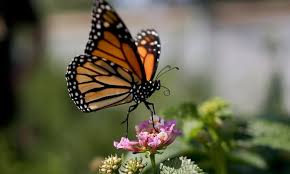 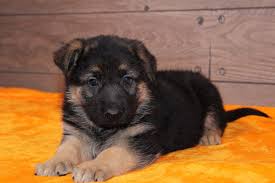 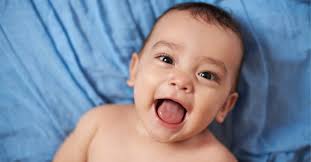 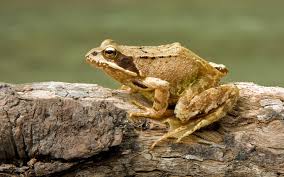 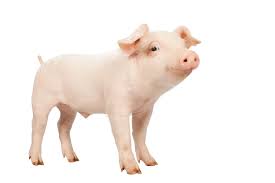 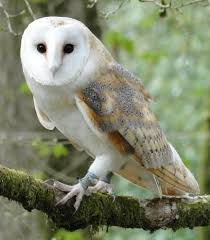 Adult BabySimilarities Differences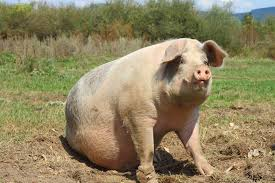 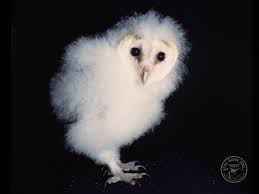 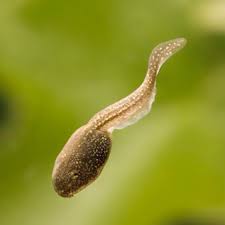 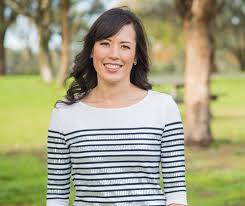 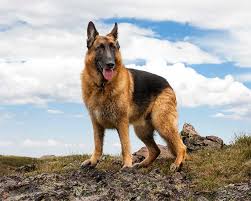 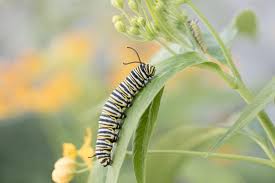 